Nombre _______________________________________	 (p. 150)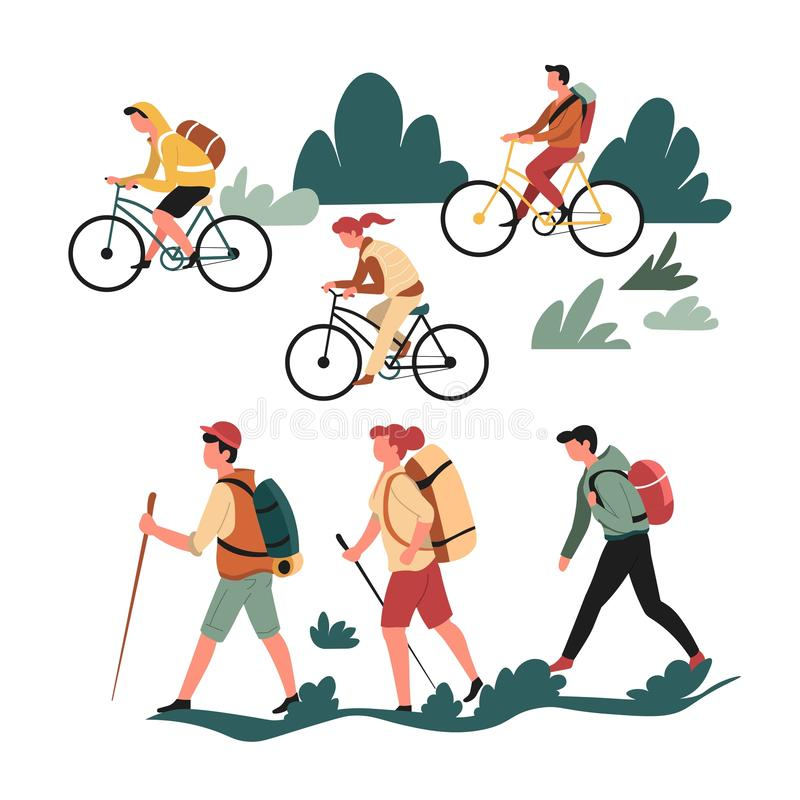 Pasatiemposto skateboard __________________________________________to scuba dive  ______________________________________to climb mountains ____________________________________to write an e-mail _________________________________________to ski ______________________________________________to win ____________________________________________________to go on a hike ____________________________________________________to read a newspaper ____________________________________________________to read a magazine ____________________________________________________ to swim ____________________________________________________ to take a walk ___________________________________________________ to ride a bicycle _________________________________________________ to skate ____________________________________________________ to sunbathe ____________________________________________________ to watch movies ____________________________________________________ to visit monuments ____________________________________________________ fun activity; entertainment ____________________________________________________ fun           divertido(a) weekend ____________________________________________________ pastime; hobby ____________________________________________________ video game ____________________________________________________	SENTENCE PRACTICE 11. ________________________________________________________________________________________________________________________________________________________2. ________________________________________________________________________________________________________________________________________________________3.__________________________________________________________________________________________________________________________________________________________	SENTENCE PRACTICE 21. ________________________________________________________________________________________________________________________________________________________2. ________________________________________________________________________________________________________________________________________________________3.__________________________________________________________________________________________________________________________________________________________